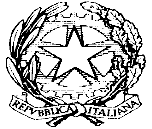 ISTITUTO COMPRENSIVO STATALE“MADDALENA-BERTANI”Salita delle Battistine, 12 – 16125 GENOVA – C.F. 95160050100Alunno/a: __________________________________Scuola:_____________________________     Classe: ______________Team docenti: _________________________________________                              ______________________________________________                              ______________________________________________La compilazione del PDP è effettuata dopo un periodo di osservazione dell’allievo, entro il primo trimestre. Il PDP viene elaborato dal Team docenti della classe, firmato dal Dirigente Scolastico, dagli insegnanti e dalla famiglia.SEZIONE A 	Dati Anagrafici e Informazioni Essenziali di Presentazione dell’AllievoCognome e nome allievo/a:________________________________________Luogo di nascita: __________________________Data ___/ ____/ _______Lingua madre: _________________________________________________Eventuale bilinguismo: ___________________________________________INDIVIDUAZIONE DELLA SITUAZIONE DI DISTURBO SPECIFICO DI   APPRENDIMENTO DA PARTE DI:SERVIZIO SANITARIO  -  Diagnosi / Relazione multi professionale: 
(o diagnosi rilasciata da privati, in attesa di ratifica e certificazione da parte del Servizio Sanitario Nazionale)    Redatta da: _____________________________________________________      in data    ___ /___ / ____Aggiornamenti diagnostici: _________________________________________Interventi riabilitativi: ______________________________________________ ALTRO SERVIZIO - Documentazione presentata alla scuolaRedatta da: _____________________________________________________in data ___ /___ / ____(relazione da allegare)TIPOLOGIA DEL DISTURBO:DISLESSIADISGRAFIADISORTOGRAFIADISCALCULIA2)	INFORMAZIONI GENERALI FORNITE DALLA FAMIGLIA	ricavate dai colloqui e dalla griglia osservativa (Allegato1)SEZIONE B        Descrizione delle abilità e dei comportamentiSEZIONE COsservazione di Ulteriori Aspetti SignificativiC. 2 PATTO EDUCATIVOSi concorda con la famiglia:  Nelle attività di studio l’allievo:è seguito da un Tutor nello studio e nei compiti con cadenza:    □ quotidiana	□ bisettimanale	□ settimanale    □ quindicinaleè seguito da familiariricorre all’aiuto di  compagniutilizza strumenti compensativialtro  ………………………………………………………………………………..………………………………………………………………………………..………………………………………………………………………………..Strumenti da utilizzare  nel lavoro a casastrumenti informatici (pc, videoscrittura con correttore ortografico,…)tecnologia di sintesi vocaleappunti scritti al pcmateriali multimediali (video)testi semplificati e/o ridottischemi e mappe (possibilmente prodotte dallo studente con il supporto dell’insegnante e/o tutor e/o genitore)utilizzo di ausili per il calcolo ( tavola pitagorica, linee dei numeri, calcolatrice )altro  ………………………………………………………………………………..………………………………………………………………………………..Attività  scolastiche individualizzate programmateattività di recuperoattività di consolidamento e/o di potenziamentoattività di laboratorioattività di classi aperte (per piccoli gruppi)altro  ………………………………………………………………………………..SEZIONE DInterventi educativi e didatticiSTRATEGIE DI PERSONALIZZAZIONE/INDIVIDUALIZZAZIONE:MISURE DISPENSATIVE, STRUMENTI COMPENSATIVI, INDICAZIONI PER LA VERIFICA E LA VALUTAZIONE, STRATEGIE DIDATTICHE  VALIDI PER TUTTE LE DISCIPLINESTRATEGIE DIDATTICHE INCLUSIVEInsegnare l’uso degli strumenti compensativi.Favorire esperienze di tutoring tra compagni (Peer-education)Privilegiare l’apprendimento esperienziale e laboratoriale (lavori a piccolo gruppo).Insegnare l’uso di dispositivi extratestuali per lo studio (titolo, paragrafi, immagini,…)Sollecitare collegamenti fra le nuove informazioni e quelle già acquisite ogni volta che si inizia un nuovo argomento di studio.Dividere gli obiettivi di un compito in “sotto obiettivi”.Proporre contenuti con modalità e linguaggi differenti.Offrire anticipatamente schemi grafici relativi all’argomento di studio, per orientare l’alunno nella discriminazione delle informazioni essenziali.Sviluppare processi di autovalutazione e autocontrollo delle strategie di apprendimento negli alunni.Altro ……………………………………………………………………………………………………Le parti coinvolte si impegnano a rispettare quanto condiviso e concordato, nel presente PDP, per il successo formativo dell'alunno.FIRMA DEI DOCENTIFIRMA DEI GENITORI__________________________________________________________________________________________, lì ___________IL DIRIGENTE SCOLASTICO						________________________________NOTE PER LA COMPILAZIONE (da NON allegare al PDP)SEZIONE A. Dati anagrafici e informazioni essenziali di presentazione dell’allievo.Informazioni ricavabili dalla diagnosi e/o colloqui con gli specialisti.Informazioni ricavate dai colloqui con le famiglie e/o dalla griglia osservativa consegnata ai genitori (Allegato 1).SEZIONE B. Descrizione delle abilità e dei comportamenti.Per la compilazione di questa sezione si ricaveranno le informazione dalla diagnosi specialistica e dalle osservazione dei docenti secondo gli indicatori sotto elencati.Osservazione sistematica per il monitoraggio del processo di acquisizionedella strumentalità della letto-scrittura nella Scuola Primaria.LETTURASi osserva la velocità, la correttezza, la comprensione del testoB1. VelocitàLegge sillabeHa una decodifica lenta (sillaba per sillaba a bassa voce e poi pronuncia la parola)Ha una decodifica lenta (lettera per lettera)Legge lentamente ma in modo correttoHa una decodifica veloce (lettura lessicale delle parole)Legge velocemente ma fa erroriQuando legge si corregge da soloFa/non fa la stringaSegue con il ditoPerde il segnoSalta le righeLegge con poca espressione, IntonazioneB2. CorrettezzaGrafemi corrispondono a fonemi pronunciatiLegge bisillabe - trisillabe pianeLegge parole con gruppi consonanticiLegge parole con digrammi/trigrammiTende ad indovinare la parolaEffettua errori di inversioniEffettua errori di omissioni/aggiunteEffettua errori di scambio di grafemi percettivamente simili (a/e, m/n, d/b)Effettua errori di anticipazioneEffettua errori derivazionali ( cartoleria/carta)Effettua errori morfologici (masch-femm, sing-plur, cantano-canteranno)Effettua errori lessicali (poltrona/ divano)Effettua errori di accentoB3. ComprensioneCome rilevare la comprensione?Attraverso domande a risposte multiple? Domande aperte? Per scritto? Oralmente?I successivi indicatori sono da connettere specificando se il brano è letto dall’alunno o dall’adulto.Esiste una discrepanza tra la comprensione dei testi di lettura diretta o in modalità di ascolto?Riconosce le informazioni e i concetti esplicitiComprende globalmente il testoComprende in mondo analitico e completoComprende solo alcune partiInterpreta diverse tipologie di testi come mappe, grafici, tabelleSi orienta meglio nelle pagine non troppo affollate di scritteSi orienta meglio in testi che risaltano titoli, sottotitoli, paragrafi….Comprende parole di uso comune mentre ha difficoltà a comprendere  le parole specifiche delle disciplineB4. MotivazioneLegge con piacere e autonomamente libriPreferisce non leggerePreferisce leggere a voce altaPreferisce leggere silenziosamenteTende a sottrarsi alla richiesta di leggere ad alta voceSCRITTURACompetenza ortograficaB5. Sotto dettaturaConosce corrispondenza fonografica (fonema/grafema)Scrive  bisillabe-trisillabe pianeScrive  parole con gruppi consonanticiScrive parole con digrammi/trigrammiB6. Tipologia di erroriErrori fonologici (errori in cui non è rispettato il rapporto tra fonemi e grafemi)Effettua errori di scambio di grafemi percettivamente simili (a/e, m/n, d/b,b/p,f/v,r/l, ) Effettua errori di omissioni/aggiunte di lettere e sillabe(taolo/tavolo, tavolovo/tavolo)Effettua errori di inversioni (li/il, bamlabo/bambola…)Effettua grafemi inesatti (pese per pesce, agi per aghi…)Errori non fonologici (errori nella rappresentazione ortografica-visiva- delle parole senza commettere errori nel rapporto tra fonemi e grafemi)Effettua fusioni (nonevero/non è vero) o separazioni illegali (par lo/parlo)Effettua errori nella scrittura di  parole ambigue come le  omofone(qucina/cucina),le  non omografe ( l’ago/lago, l’una/luna),Omissione o aggiunta di  HErrori foneticiEffettua errori di omissione o aggiunta di accentiEffettua errori di omissioni o aggiunta di doppieB7. Produzione autonomaNon separa le parole all’ interno della fraseCompie errori ortografici ( vedi nota B5 )Ha difficoltà nella fase di generazione di ideeHa difficoltà nella fase organizzativa e di pianificazione  del testoHa difficoltà nella fase di revisione e trascrizioneLa comunicazione del testo  non è adeguataMostra lacune nelle conoscenze e nelle competenze grammaticaliEffettua errori morfologici (masch-femm, sing-plur, cantano-canteranno)Non utilizza bagaglio lessicale adeguato al testoHa difficoltà a riassumere un testoB8. QUALITÀ’ DEL  SEGNO GRAFICOFondamentale osservare la postura, la prensione, la pressione dello strumento scrittorio sul foglioQuale carattere usa preferibilmente ( stampato/corsivo )Forma e dimensione dei grafemi risultano regolari o irregolariPresenta deformazione e perdita di tratti distintivi delle lettere che rendono la parola illeggibilePresenza di tremoriEffettua un’adeguata legatura delle lettere corsive o i collegamenti sono scorretti e poco fluentiUso  incostante dell’allografo (passaggio da un codice di scrittura all’altro: corsivo a stampato a script…)Orientamento scorretto delle singole lettere all’interno delle parole (capovolgimenti, inclinazioni irregolari o eccessive…)Ha difficoltà a copiare dalla lavagnaHa difficoltà nella produzione o riproduzione grafica anche con l’utilizzo di strumenti quali righello, squadra, etc…B9. ORIENTAMENTONon rispetta lo spazio nella parola o tra le parole o usa spazi eccessivi, ridotti o assentiNon rispetta il rigo di scritturaNon rispetta i margini del foglioNon colora all’interno dei marginiB10. VELOCITA’ DI SCRITTURALegata alle abilità di motricità fine (abilità che condiziona la velocità di scrittura e la calligrafia soprattutto quando si adotta il corsivo)Scarsa padronanza del corsivo o dello stampatoOsservazione sistematica per il monitoraggio del processo di acquisizionedella strumentalità del calcolo e del problem-solving nella Scuola PrimariaB11. DIFFICOLTA' VISUO-SPAZIALIConfonde i segni delle operazioniConfonde i segni >,<,=Fa errori nell'incolonnare i numeriFa errori nel seguire la direzione procedurale delle operazioniFa errori nella copiatura di numeri, figure e tabelleHa difficoltà a passare ad una diversa operazione (perseverazione nel ragionamento precedente)B12. RECUPERO FATTI NUMERICIConfonde il recupero di fatti aritmetici di addizione e quelli di moltiplicazione (Es. 3+3=9)Considera la presentazione di due cifre automaticamente una somma (es. 2 e 4 > 6)Non ricorda il doppio o la metà di un numeroNon ricorda le tabellineB13. MEMORIZZAZIONE DI PROCEDURENon utilizza le procedure di  conteggio facilitanti (Es. 3+5 parte da 3 e non da 5)Confonde l'uso dello zero nelle quattro operazioniNon tiene a mente i risultati parzialiNon ricorda gli algoritmi del calcolo, le tabelline, i termini specifici delle figure geometriche e le formuleB14. CONOSCENZA NUMERICANon legge correttamente numeriNon scrive correttamente numeri sotto dettaturaFa errori nel riordinare numeriFa errori nel confrontare numeriNon riconosce il valore posizionale dello zeroFa errori nel comporre e/o scomporre numeriB15. CONTEGGIOSalta i numeri o conta due volte lo stesso numero nel quantificare (in classe prima)Conta in avanti facendo errori in particolare al cambio della decinaConta in avanti  lentamenteConta all'indietro facendo errori in particolare al cambio della decinaConta all’indietro  lentamenteB16. CALCOLO ORALE E SCRITTOUsa le ditaNon usa strategie di calcolo a mente (per esempio le proprietà delle operazioni)Non sa approssimare i risultatiNon applica le regole di prestito e/o riportoHa difficoltà nel controllo del risultatoB17. PROBLEM-SOLVINGNon comprende il testo del problema : non riesce ad individuare dati e incognitaNon riconosce la struttura risolutiva del problema (additiva o moltiplicativa)Non riesce a strutturare la pianificazione del problemaSEZIONE C. Osservazione di ulteriori aspetti significativi e patto educativo.Informazioni ricavabili dalle osservazioni e dal confronto del team docenti in accordo con la famiglia.SEZIONE D. Interventi educativi e didattici (strategie di individualizzazione)In questa sezione devono essere indicate le strategie didattiche, gli strumenti, le modalità di valutazione e i particolari accorgimenti che il team docente intende adottare per valorizzare i punti di forza dei bambini e per stimolare l’autostima.P.D.P.PIANO DIDATTICO PERSONALIZZATOPer alunni con Disturbi Specifici di Apprendimento(DSA-Legge 170/2010)A.S. ………/……….Caratteristiche del percorso scolastico pregressoApproccio agli impegni scolastici e capacità organizzativeAspetti emotivo – affettivo -motivazionaleCaratteristiche del processo di apprendimento riscontrate dalla famiglia (difficoltà/punti di forza)AltroDIAGNOSISPECIALISTICA(dati rilevabili, se presenti,  nella diagnosi)OSSERVAZIONE IN CLASSE(dati rilevati direttamente dagli insegnanti)OSSERVAZIONE IN CLASSE(dati rilevati direttamente dagli insegnanti)LETTURALETTURALETTURAB1.VELOCITÀB2. CORRETTEZZAB3.COMPRENSIONEB4.MOTIVAZIONESCRITTURASCRITTURASCRITTURAB5.SOTTODETTATURAB6.TIPOLOGIA ERRORIB7.PRODUZIONE AUTONOMAGRAFIAGRAFIAB8.QUALITA’ DEL SEGNO GRAFICOB8.QUALITA’ DEL SEGNO GRAFICOB9.ORIENTAMENTOB9.ORIENTAMENTOB10.VELOCITA’B10.VELOCITA’TRATTO□Premuto□Premuto□Leggero□RipassatoCALCOLOCALCOLOCALCOLOB11.DIFFICOLTA’ VISUO-SPAZIALIB12.RECUPERO DI FATTI NUMERICI (es: tabelline)B13.MEMORIZZAZIONE DI PROCEDURE ORALI/SCRITTEB14.CONOSCENZA NUMERICAB15.CONTEGGIOB16.CALCOLO ORALE E SCRITTOB17.CAPACITA’ DI PROBLEM SOLVINGALTRE CARATTERISTICHE DEL PROCESSO DI APPRENDIMENTO (Dati rilevabili se presenti nella diagnosi) (Dati rilevabili se presenti nella diagnosi)OSSERVAZIONE IN CLASSE(dati rilevati direttamente dagli insegnanti)OSSERVAZIONE IN CLASSE(dati rilevati direttamente dagli insegnanti)PROPRIETÀ  LINGUISTICAPROPRIETÀ  LINGUISTICAPROPRIETÀ  LINGUISTICAPROPRIETÀ  LINGUISTICA□ difficoltà nella strutturazione della frase e nell’esposizione   orale□ difficoltà nel reperimento lessicale□ difficoltà nella strutturazione della frase e nell’esposizione   orale□ difficoltà nel reperimento lessicaleMEMORIAMEMORIAMEMORIAMEMORIADifficoltà nel memorizzare: 
□ formule, strutture grammaticali, algoritmi (tabelline, nomi, date …)□sequenze e procedure  Difficoltà nel memorizzare: 
□ formule, strutture grammaticali, algoritmi (tabelline, nomi, date …)□sequenze e procedure  ATTENZIONEATTENZIONEATTENZIONEATTENZIONE□ selettiva□ sostenuta□ selettiva□ sostenutaAFFATICABILITÀAFFATICABILITÀAFFATICABILITÀAFFATICABILITÀ□ Sì□ PocaPRASSIEPRASSIEPRASSIEPRASSIE□ difficoltà di esecuzione□ difficoltà a pianificare attività pratiche□ difficoltà di programmazione e progettazione□ difficoltà di esecuzione□ difficoltà a pianificare attività pratiche□ difficoltà di programmazione e progettazioneALTROALTROALTROALTROMOTIVAZIONEConsapevolezza delle proprie difficoltàConsapevolezza delle proprie difficoltàSempreSpessoSpessoIn parte/ talvoltaIn parte/ talvoltaIn parte/ talvoltaConsapevolezza dei propri punti di forzaConsapevolezza dei propri punti di forza□     Sempre□     Spesso□     Spesso□     In parte/ talvolta□     In parte/ talvolta□     In parte/ talvoltaAutostimaAutostimaATTEGGIAMENTI E COMPORTAMENTI RISCONTRABILI A SCUOLARegolarità frequenza scolasticaRegolarità frequenza scolasticaSISISISINONOAccettazione e rispetto delle regoleAccettazione e rispetto delle regoleSempreSempreSpessoSpessoSpessoMaiRispetto degli impegni (compiti a casa, incarichi … )Rispetto degli impegni (compiti a casa, incarichi … )SempreSempreSpessoSpessoSpessoMaiAutonomia nel lavoroAutonomia nel lavoroSempreSempreSpessoSpessoSpessoMaiAccettazione consapevole degli strumenti compensativi e delle misure dispensativeAccettazione consapevole degli strumenti compensativi e delle misure dispensativeSISISISINONOAltroAltroAPPRENDIMENTO DELLA LINGUA STRANIERAPronuncia difficoltosaDifficoltà nella scritturaDifficoltà di memorizzazione del nuovo lessicoNotevoli differenze tra comprensione del testo scritto e oraleNotevoli differenze tra produzione scritta e oraleAltro:………………………………………………………………………………………………………………………………………………………………………………………………………………………………………………………………………………………………………………………………………………………MISURE DISPENSATIVE (legge 170/10 e linee guida 12/07/11)E INTERVENTI DI INDIVIDUALIZZAZIONE□Dispensa dalla lettura ad alta voce in classe□Dispensa dall’uso dei due caratteri di scrittura nelle prime fasi dell’apprendimento□Dispensa dall’uso del corsivo e dello stampato minuscolo□Dispensa dalla scrittura sotto dettatura di testi e/o appunti□Dispensa dal ricopiare testi e contenuti matematici dalla lavagna□Dispensa dallo studio mnemonico delle tabelline, delle forme verbali, delle poesie□Dispensa dall’utilizzo di tempi standard□Riduzione delle consegne senza modificare gli obiettivi□Dispensa da un eccessivo carico di compiti con riadattamento e riduzione delle pagine da studiare, senza modificare gli obiettivi□Dispensa dalla sovrapposizione di compiti e interrogazioni di più  materie□Dispensa parziale dallo studio della lingua straniera in forma scritta, che verrà valutata in percentuale minore rispetto all’orale non considerando errori ortografici  STRUMENTI COMPENSATIVI(legge 170/10 e linee guida 12/07/11)□Utilizzo di computer e tablet (possibilmente con stampante)□Utilizzo di programmi di video-scrittura con correttore ortografico (possibilmente vocale)  e con tecnologie di sintesi vocale (anche per le lingue straniere)□Utilizzo di risorse audio (file audio digitali, audiolibri…).□Utilizzo di ausili  per il calcolo (tavola pitagorica, linee dei numeri, tavola dei numeri, calcolatrice)□Utilizzo della tabella dell’alfabeto□Utilizzo della linea del tempo□Utilizzo di formulari, schemi, tabelle, mappe e diagrammi di flusso come supporto durante compiti e verifiche scritte nelle varie discipline□Utilizzo di software didattici e compensativi (free e/o commerciali)□AltroINDICAZIONI PER LA VERIFICA E VALUTAZIONE□Programmare e concordare con l’alunno  tempi e modalità delle interrogazioni e delle verifiche scritte□Nelle verifiche riduzione e adattamento del numero degli esercizi senza modificare gli obiettivi□Lettura da parte dell’insegnante delle consegne degli esercizi durante le verifiche□Controllo, da parte dei docenti, della gestione del diario (corretta trascrizione di compiti/avvisi)□Valorizzare il processo di apprendimento dell’allievo e non valutare solo il prodotto/risultato□Predisporre verifiche graduate□Prevedere verifiche orali a compensazione di quelle scritte□Valutazione dei procedimenti e non dei calcoli nella risoluzione dei problemi□Valutazione del contenuto e non degli errori ortografici□Introduzione  prove informatizzate□Rassicurare costantemente sulle conseguenze delle valutazioniAltro_____________________________________________________________________COGNOME E NOMEFIRMA